
Российская Федерация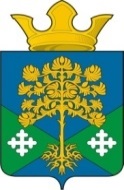 Свердловская областьКамышловский муниципальный районМуниципальное образование «Восточное сельское поселение»ДУМА МУНИЦИПАЛЬНОГО ОБРАЗОВАНИЯ«ВОСТОЧНОЕ СЕЛЬСКОЕ ПОСЕЛЕНИЕ»(четвертый созыв)Р Е Ш Е Н И Е                                                             п. Восточный       Об утверждении нормативов потребления жилищно-коммунальных услуг за отопление гражданами, проживающими в жилых помещениях не оборудованных приборами учета тепловой энергии на территории МО «Восточное сельское поселение»В соответствии с Жилищным Кодексом Российской Федерации, Постановлением Правительства РФ от 06.05.2011 N 354 (ред. от 15.09.2018)                          "О предоставлении коммунальных услуг собственникам и пользователям помещений в многоквартирных домах и жилых домов" (вместе с "Правилами предоставления коммунальных услуг собственникам и пользователям помещений в многоквартирных домах и жилых домов"), Постановлением Правительства РФ от 27.08.2012 N 857   (ред. от 27.02.2017) "Об особенностях применения Правил предоставления коммунальных услуг собственникам и пользователям помещений в многоквартирных домах и жилых домов" (вместе с "Правилами расчета размера платы за коммунальную услугу по отоплению"), Постановлением правительства Свердловской области                      от 12.09.2012 г. N 990-ПП «О применении нормативов потребления коммунальной услуги по отоплению на территории Свердловской области в 2012-2014 годах                         (в редакции Постановления Правительства Свердловской области от 03.12.2014               N 1107-ПП),  руководствуясь статьей 22 Устава муниципального образования «Восточное сельское поселения», Дума муниципального образования «Восточное сельское поселение»,РЕШИЛА:1. Утвердить с 01.01.2019 года нормативы потребления жилищно-коммунальных услуг за отопление гражданами, проживающими в жилых помещениях, не оборудованных приборами учёта, не зависимо от вида жилищного фонда в соответствии с приложением.2. Считать утратившим силу Решение Думы муниципального образования «Восточное сельское поселение» от 26.03.2014 № 24 с 01.01.2019 года. 3. Настоящее решение опубликовать в газете "Камышловские известия"                        и разместить на официальном сайте администрации муниципального образования «Восточное сельское поселение» в сети Интернет (http://vostochnoesp.ru).5. Контроль за исполнением настоящего решения возложить на председателя комиссии по жилищно-коммунальному хозяйству Думы муниципального образования «Восточное сельское поселение» Ю.А. Бабинова.Приложениек решению Думы                       муниципального образования«Восточное сельское поселение»от  19.12.2018г. №  17  Нормативы потребления жилищно-коммунальных услуг за отоплениегражданами, проживающими в жилых помещениях, не оборудованных приборами учёта_______________19 декабря 2018 года№17Председатель Думы МО «Восточное сельское поселение»Председатель Думы МО «Восточное сельское поселение»Глава МО    «Восточное сельское поселение»Глава МО    «Восточное сельское поселение»Глава МО    «Восточное сельское поселение»А.Л. МакаридинН.С. Журский№п/пВид жилого помещенияЕд.измеренияНорматив потребления12341.В отдельных квартирах с централизованной системой теплоснабжения за 1 м² общей площади жилого помещения в годГкал/м²0,30062.В отдельных квартирах с централизованной системой теплоснабжения за 1 м² общей площади жилого помещения в месяц (из расчета оплаты равными частями в течение 12 месяцев)Гкал/м²0,025053.В отдельных жилых комнатах с централизованной системой теплоснабжения за 1 м² жилой площади жилого помещения в годГкал/м²0,49294.В отдельных жилых комнатах с централизованной системой теплоснабжения за 1 м² жилой площади жилого помещения в месяц (из расчета оплаты равными частями в течение 12 месяцев)Гкал/м²0,0411